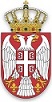 Јавни извршитељ Павле Милајић, Пожаревац, Косовска 97, у извршном предмету извршног повериоца Фонд за развој Републике Србије, Ниш, ул. Булевар Немањића бр. 14а, КЈС 59027, МБ 07904959, ПИБ 100121213, број рачуна 840-2724-07 РАЧУН ОТВОРЕН КОД МИНИСТАРСТВА ФИНАНСИЈА - УПРАВА ЗА ТРЕЗОР, чији је пуномоћник адв. Немања Алексић, Нови Сад, ул.Грчкошколска бр.1, против извршног дужника Вилијам Лупшић, Петровац, ул. 8.октобар бр. 114, ЈМБГ 0611975763810, у предмету извршења одређеног Решењем о извршењу Основног суда у Петровцу на Млави И-73/2022 од 15.07.2022. године које је преиначено решењем Вишег суда у Пожаревцу Гж-И 229/22 од 13.12.2022.године, на основу члана 185., и 189. Закона о извршењу и обезбеђењу РС (’’Сл.Гласник РС број 106/2015 и 106/2016’’) дана 08.04.2024. године, доноси следећи:З А К Љ У Ч А Ко продаји непокретности непосредном погодбом по избор извршног повериоцаОДРЕЂУЈЕ СЕ ПРОДАЈА НЕПОКРЕТНОСТИ НЕПОСРЕДНОМ ПОГОДБОМ и то: непокретности уписане у лист непокретности 407 КО Мелница, СКН Петровац на Млави, и то:-  КП. Бр.  5712  КО Мелница, број дела 1,шума 4. класе,  потес Петаковица, површине 1525 м2, - КП. Бр.  2070/3  КО Мелница, број дела 1,њива  4. класе,  потес Дугачко поље, површине 26871 м2, - КП. Бр.  2069  КО Мелница, број дела 1,виноград 4. класе,  потес Дугачко поље, површине 910 м2, - КП. Бр.  2068  КО Мелница, број дела 1, воћњак  3. класе,  потес Дугачко поље, површине 1350 м2, - КП. Бр.  2066  КО Мелница, број дела 1,воћњак  3. класе,  потес Дугачко поље, површине 4302 м2, - КП. Бр.  2065  КО Мелница, број дела 1,њива  3. класе,  потес Дугачко поље, површине 2000 м2, - КП. Бр.  2065  КО Мелница, број дела 2, воћњак 4. класе,  потес Дугачко поље, површине 4057 м2, - КП. Бр.  8405/1 КО Мелница, број дела 1,њива  4. класе,  потес Поросаница, површине 1585 м2, - КП. Бр.  10664  КО Мелница, број дела 1,шума 2. класе,  потес Прлог, површине 1825 м2,све у власништву извршног дужника Вилијама Лупшића, Петровац, ул. 8.октобар бр. 114, ЈМБГ 0611975763810 са величином удела 1/1.II.  Према извештају проценитеља DATA INVESTMENT DOO, Нови Сад,  Булевар Европе бр. 27. полази се од претпоставке да су предмети продаје ослобођени ствари и лица.III  Непокретност је ослобођена стварних и личних терета,права трећих лица која остају на непокретности и после њене продаје.IV.  Вредност непокретности-предмета продаје утврђена је закључком Јавног извршитеља Павла Милајића о утврђивању вредности непокретности И.И. 128/2022 од 08.12.2023. године, донетим на основу извештаја о процени тржишне вредности непокретности DATA INVESTMENT DOO, Нови Сад,  Булевар Европе бр. 27 предузећа специјализованог за процену вредности непокретности, а којој процени је приступљено дана 09.08.2023. године  у износу од 53.623,71 динара динара за прву непокретност, у износу од 2.519.646,38 динара за другу непокретност, у износу од 79.996,03 динара за трећу непокретност, у износу од 134.498,82 динара за четврту непокретност, у износу од 428.602,90 динара за пету непокретност, у износу од 203.945,92 динара за шесту непокретност, у износу од 380.417,75 динара за седму непокретност, у износу од 148.622,66 динара за осму непокретност, у износу од 70.589,90 динара за девету непокретност(средњи курс за валуту ’’ЕУРО’’ на дан предузимања радње процене непокретности износио је 117,2103 динара за 1 ЕУР); V   Уговор о продаји непосредном погодбом непокретности ближе описаних у ставу првом закључка закључује се у писменом облику између купца и Јавног извршитеља у име и за рачун извршног дужника,или лице које обавља комисионе послове продаје, у своје име а за рачун дужника.VI. Уговор о продаји закључује се у писменом облику са лицем које је потписало споразум са извршним повериоцем о цени и року за плаћање цене и о томе је обавестило јавног извршитеља.VII.   Уговор о продаји непосредном погодбом непокретности ближе описаних у ставу првом закључка може се закључити у у канцеларији јавног извршитеља Павла Милајића, Пожаревцу, ул.Косовска 97 у року од 30 дана од дана доношења закључка о продаји непокретности непосредном погодбом по избору извршног повериоца - чл. 189. Закона о извршењу и обезбеђењу РС (’’Сл. Гласник РС бр. 106/2015 ).VIII.Цена непокретности се слободно уговара, а рок за плаћање цене не може бити дужи од 15 дана од дана доношења закључка о додељивању непокретности - Ако се непокретност прода слободном нагодбом, извршни поверилац сматра се намиреним у висини постигнуте цене, али ако је она нижа од 30% процењене вредности непокретности, сматра се намиреним у износу од 30% од процењене вредности непокретности- чл. 189. Закона о извршењу и обезбеђењу РС (’’Сл. Гласник РС бр. 106/2015 )..IX. Заинтересованим лицима за куповину непокретности дозволиће се да у прикладно време разгледају предметну непокретност а на основу писменог предлога.X.Купац непокретности је дужан да непосредно пре закључења уговора о продаји уплати на име јемства 15% од утврђене вредности предметне непокретности , a што у конкретном случају износи 8.043,56 динара динара за прву непокретност, у износу од 377.946,96 динара за другу непокретност, у износу од 11.999,40 динара за трећу непокретност, у износу од 20.174,82 динара за четврту непокретност, у износу од 64.290,44 динара за пету непокретност, у износу од 30.591,89 динара за шесту непокретност, у износу од 57.062,66 динара за седму непокретност, у износу од 22.293,40 динара за осму непокретност, у износу од 10.588,48 динара за девету непокретност.,на рачун Јавног извршитеља број 205-211722-78 који се води код „НЛБ Комерцијална банка“ ад Београд, са напоменом „јемство за  продају непосредном погодбом “са позивом на бројИ.И 128/2022.XI.Закључак о додељивању непокретности доноси се одмах после закључења уговора о продаји.Купац непокретности дужан је да у року од 15 дана од дана доношења закључка о додељивању непокретности да исплати разлику између уплаћеног износа јемства и понуђене цене на рачун Јавног извршитеља број 205-211722-78 који се води код „НЛБ Комерцијална банка“ ад Београд са позивом на број И.И 128/2022XII.Трошкове преноса права својине сноси купац и не урачунавају се у купопродајну цену.XIII.Уколико уговор о продаји непокретности непосредном погодбом по избору извршног повериоца не буде закључен у року који је одређен закључком о продаји непокретности непосредном погодбом по избору извршног повериоца или ако цена не буде плаћена у року који је одређен, Јавни извршитељ утврђује да предметне непокретности нису продате непосредном погодбом по избору извршног повериоца.XIV.Закључак о продаји непокретности непосредном погодбом биће објављен на огласној табли Коморе Јавних извршитеља и на други уобичајен начин, док поред тога, странке задржавају право да Закључак о продаји непокретности непосредном погодбом огласе о свом трошку у средствима јавног обавештавања, у складу са чланом 174 Закона о извршењу и обезбеђењу.	О б р а з л о ж е њ еДана 22.03.2024.  године је одржана друга продаја  електронским јавним надметањем као неуспела с обзиром да није било понудилаца.Јавни извршитељ је позвао извршног повериоца да се у року од 15 дана изјасни о дањем току поступку, односно да изабере намирење продајом предметних непокретности непосредном нагодбом или преносом права својине на непокретностима.Извршшни поверилац је поднеском у остављеном року изабрао намирење продајом предметних непокретности непосредном нагодбом.Јавни извршитељ је имајући у виду избор извршног поверица одлучио као у диспозитиву овог закучка а све у складу са чл. 185., и 189. Закона о извршењу и обезбеђењу РС (’’Сл.Гласник РС број 106/2015 и 106/2016’’).ПОУКА О ПРАВНОМ ЛЕКУ:                                                                       ЈАВНИ ИЗВРШИТЕЉПротив овог закључканије дозвољен приговор                                                                                                Павле МилајићРЕПУБЛИКА СРБИЈАЈАВНИ ИЗВРШИТЕЉ ПАВЛЕ МИЛАЈИЋИменован за подручје Вишег суда у Пожаревцу и Привредног суда у ПожаревцуКосовска 97, 12000 Пожаревацтел: 012/543-670, 065/449-6406Маил: pavlem.izvrsitelj@gmail.comДана: 08.04.2024. годинеИИ 128/22